Key Terms QuizName: _____________________________________________________IdentificationsSynthesis ParagraphIn 5-7 sentences, explain the significance of/connect to the time period in question/compare and/or contrast/explain the cause and effect Use no more than 2 words from the first section. Rubric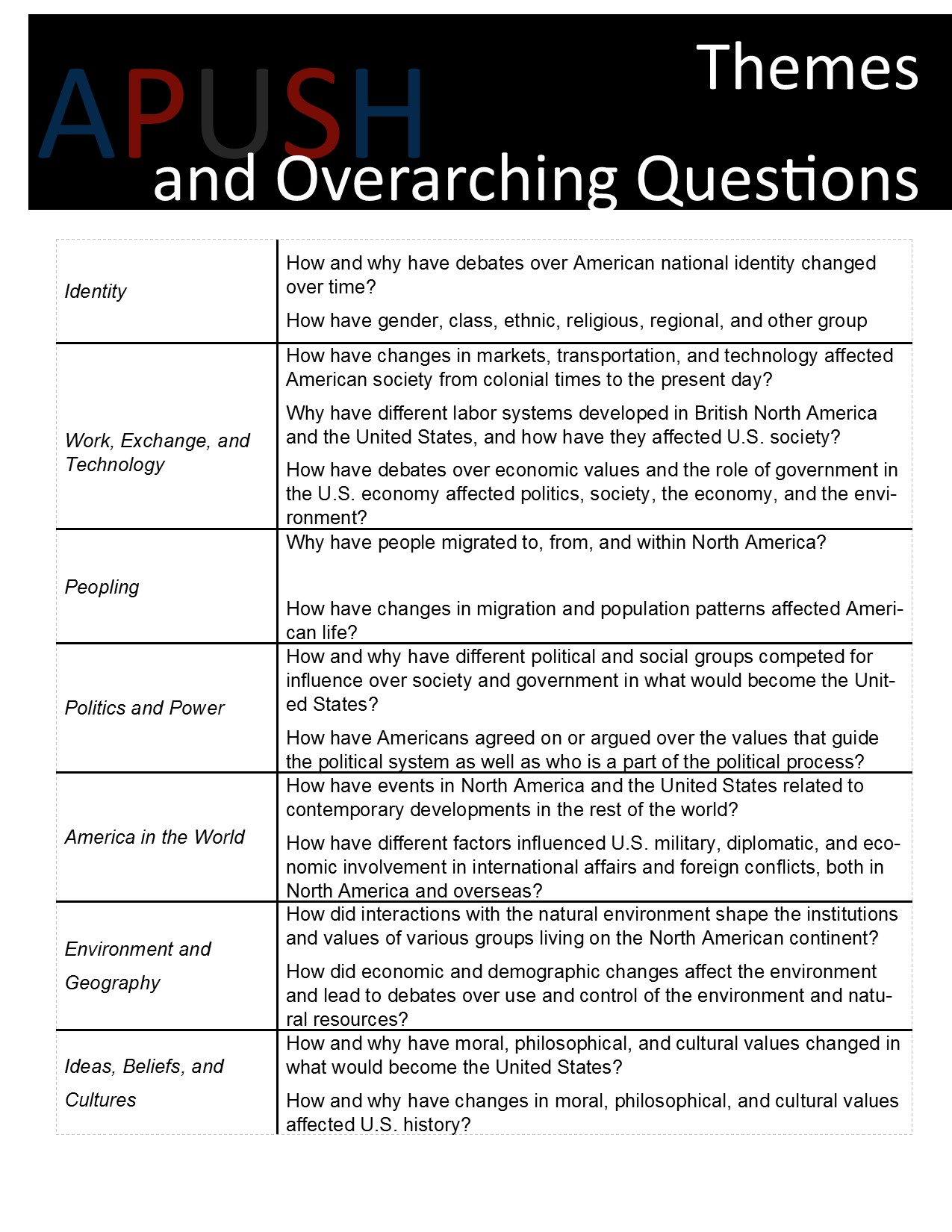 Bank HolidayThe Glass-Steagall Act Edward BellamySit-down StrikeCongress of Industrial Organization (CIO)54321-All five words are defined and/or acknowledged and applied in the correct context.-Synthesis of ideas is present (goes well beyond a listing of terms to connect the terms to the broader historical period and concepts.-Uses the five terms to examine 2-3 of the APUSH course themes. Theme is explicitly identified and terms are used to explain cause/effect, change over time or to compare to a different time period. -4/5 words are defined and/or acknowledged in the correct context.-Synthesis of ideas is mostly present (goes beyond a listing of terms and connects to broader historical period and concepts for most words.--Uses most of the five terms to examine 2-3 of the APUSH course themes. Theme is not explicitly identified and terms are somewhat used to explain cause/effect, change over time or to compare to a different time period.3/5 words are defined and/or acknowledged.-Somewhat lacking in synthesis of ideas or listing is present. Some connection to broader concepts.-Not all terms are used to explain a course theme, themes are vaguely identified but no change over time, causation, or comparison is explained-2/5 words are defined and/or acknowledged.-Significantly lacking in synthesis of ideas; mostly listing of terms and little connection to broader period.-Less than one example of a explanation of a theme to discuss change over time, causation, or comparison.-1 or no words defined/acknowledged.-No synthesis, only listing of terms.-No examples of APUSH course themes to explain compare/contrast, explanation of cause/effect.